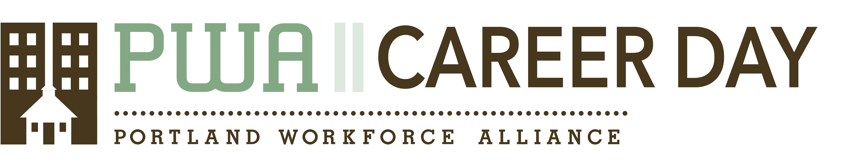 By signing below the student and parent/guardian acknowledge the following:The student will attend and participate fully in activities and the entire program.The student will not be allowed to leave the premises or leave early; attendance will be taken periodically.The student agrees to conduct him/herself appropriately as representatives of his/her school.  The student agrees to show respect for PWA and event staff, school personnel, and other students.The student will dress appropriately for the event. (See “What to wear” above.)  The parent/guardian gives permission for the student’s picture or video to be taken at the event and for those photos or recordings to be used for promotional and educational purposes.The parent/guardian permits the student’s name to be on participant roster distributed to school contacts. Portland Workforce Alliance and other involved companies and school districts (named above) have no liability for this activity. Each participant is responsible for his/her own safety and agrees not to look to PWA or other involved parties with regard to liability for any claims related to participation in activities at the event.The student will abide by employer non-disclosure policies, such as restrictions on taking photographs or sharing any proprietary information.
PARKROSE | TURN IN COMPLETED FORM TO COLLEGE & CAREER CENTER ALL OTHERS: EMAIL COMPLETED FORM (VIA SCAN OR PHOTO) TO career@portlandworkforcealliance.orgWhat:Laundry Service Career DayLaundry Service Career DayDate:Tuesday, October 22, 2019Check-in time:9:45 amStart/End time: Start/End time: 10:00 – 2:00 pmMeeting location:Laundry Service – 120 SE Clay St., Suite 100Laundry Service – 120 SE Clay St., Suite 100Laundry Service – 120 SE Clay St., Suite 100Laundry Service – 120 SE Clay St., Suite 100Registration closes:When filled. Seats fill fast! Send a registration form and await confirmationWhen filled. Seats fill fast! Send a registration form and await confirmationWhen filled. Seats fill fast! Send a registration form and await confirmationWhen filled. Seats fill fast! Send a registration form and await confirmationTransportation:

Students are responsible for their own transportation. Parkrose: We will try to provide transportation to a MAX station when possible; check with your College & Career Center. Tri-Met passes are always available in the Main Office.Students are responsible for their own transportation. Parkrose: We will try to provide transportation to a MAX station when possible; check with your College & Career Center. Tri-Met passes are always available in the Main Office.Students are responsible for their own transportation. Parkrose: We will try to provide transportation to a MAX station when possible; check with your College & Career Center. Tri-Met passes are always available in the Main Office.Students are responsible for their own transportation. Parkrose: We will try to provide transportation to a MAX station when possible; check with your College & Career Center. Tri-Met passes are always available in the Main Office.
What to wear:Dress nicely. Business casual attire is great -- use your best judgement. No shorts, sweat pants, crop tops, hats, t-shirts with objectionable logos/graphics or gum.Dress nicely. Business casual attire is great -- use your best judgement. No shorts, sweat pants, crop tops, hats, t-shirts with objectionable logos/graphics or gum.Dress nicely. Business casual attire is great -- use your best judgement. No shorts, sweat pants, crop tops, hats, t-shirts with objectionable logos/graphics or gum.Dress nicely. Business casual attire is great -- use your best judgement. No shorts, sweat pants, crop tops, hats, t-shirts with objectionable logos/graphics or gum.Absences:Students are responsible for arranging with teachers to make up work for excused absences. 
Parkrose: If classroom activity is not available for makeup, an alternate assignment will be arranged with teacher. Students have the day missed plus one day to complete make-up work.
Students are responsible for arranging with teachers to make up work for excused absences. 
Parkrose: If classroom activity is not available for makeup, an alternate assignment will be arranged with teacher. Students have the day missed plus one day to complete make-up work.
Students are responsible for arranging with teachers to make up work for excused absences. 
Parkrose: If classroom activity is not available for makeup, an alternate assignment will be arranged with teacher. Students have the day missed plus one day to complete make-up work.
Students are responsible for arranging with teachers to make up work for excused absences. 
Parkrose: If classroom activity is not available for makeup, an alternate assignment will be arranged with teacher. Students have the day missed plus one day to complete make-up work.
For more information:Visit www.portlandworkforcealliance.org/events for more information.Students should direct questions to the College & Career Center.School Contacts should direct questions to PWA staff (career@portlandworkforcealliance.org)Visit www.portlandworkforcealliance.org/events for more information.Students should direct questions to the College & Career Center.School Contacts should direct questions to PWA staff (career@portlandworkforcealliance.org)Visit www.portlandworkforcealliance.org/events for more information.Students should direct questions to the College & Career Center.School Contacts should direct questions to PWA staff (career@portlandworkforcealliance.org)Visit www.portlandworkforcealliance.org/events for more information.Students should direct questions to the College & Career Center.School Contacts should direct questions to PWA staff (career@portlandworkforcealliance.org)STUDENTSTUDENTSTUDENTSTUDENTSTUDENTStudent Name (Print):Student Name (Print):Student Name (Print):Grade:     □ 9     □ 10      □ 11     □ 12Grade:     □ 9     □ 10      □ 11     □ 12Best way to reach you:  □ Cell phone    □ EmailCell phone:Cell phone:Email (Print clearly):Email (Print clearly):Student signature:Student signature:Student signature:Student signature:Date:PARENT/GUARDIAN PERMISSIONPARENT/GUARDIAN PERMISSIONPARENT/GUARDIAN PERMISSIONPARENT/GUARDIAN PERMISSIONPARENT/GUARDIAN PERMISSIONParent/Guardian Name (Print):Parent/Guardian Name (Print):Parent/Guardian Name (Print):Day phone:Day phone:Parent/Guardian signature:Parent/Guardian signature:Parent/Guardian signature:Parent/Guardian signature:Date:SCHOOL CONTACT ENDORSEMENTSCHOOL CONTACT ENDORSEMENTSCHOOL CONTACT ENDORSEMENTSCHOOL CONTACT ENDORSEMENTSCHOOL CONTACT ENDORSEMENTSchool Contact Name (Print):School Contact Name (Print):School job title:School job title:School job title:Day phone: Day phone: Email (Print clearly):Email (Print clearly):Email (Print clearly):School contact signature:School contact signature:School contact signature:School contact signature:Date: